АНО Центр развития и коррекции «Дом надежды» г. Рассказово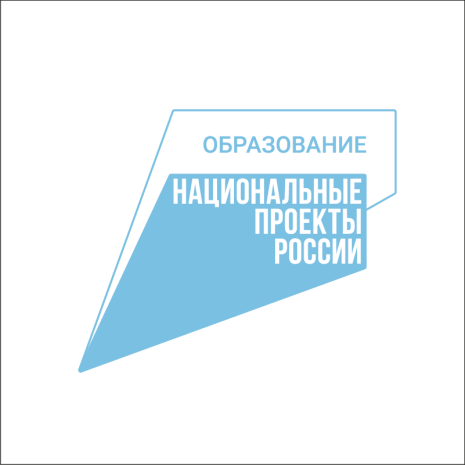 Подготовила: учитель – дефектолог Мельникова М.М.Консультация для родителей«Особенности развития речи детей с нарушением слуха»Правильное понимание проблемы родителями —                                                 залог сохранения речи малыша.Слух – это один из ведущих речевых анализаторов, нарушение слуха приводит к особенно серьезным отклонениям в речевом развитии детей. Правильное понимание этой проблемы родителями и своевременное принятие коррекционно-профилактических мер позволит многое сделать для сохранения речи детей. 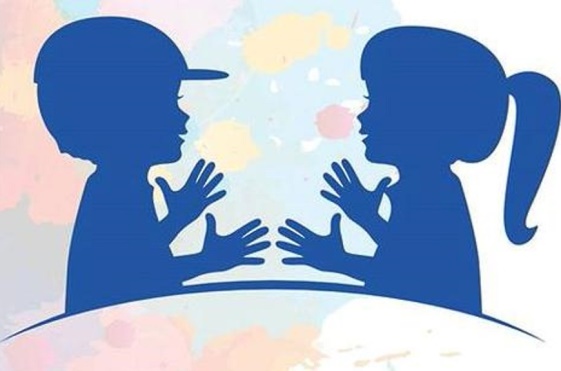 Принято различать две основные категории детей с нарушением слуха: глухих и слабослышащих, а среди глухих — рано- и позднооглохших. Последние до наступления глухоты уже успели приобрести речь. Однако при наступлении глухоты в 3-5 лет и при отсутствии специальной работы над речью к школьному возрасту у ребенка сохраняется лишь небольшой запас искаженных слов.Принципиальная разница между слабослышащим и глухими заключается в том, что имеющаяся у слабослышащих степень сохранности слуха позволяет им хотя бы в самой минимальной степени самостоятельно обогащать свой словарный запас, тогда как для глухих это полностью исключено. Состояние речи у детей со сниженным слухом зависит от следующих условий.От степени снижения слуха (чем больше снижен слух, тем хуже условия для развития речи).От времени наступления тугоухости (чем раньше, тем хуже).От условий воспитания ребенка, то есть от того внимания, которое уделяется развитию его речи. Этот последний фактор настолько важен, что во многих случаях он может перевесить первые два, причем в самых неблагоприятных случаях только на него и могут возлагаться основные надежды.Что касается речевых расстройств, которые непосредственно связаны с неполноценностью слуховой функции, то они достаточно разнообразны. Однако если попытаться как-то объединить и обобщить все эти нарушения, то здесь правильнее всего будет говорить о недоразвитии у ребёнка с нарушением слуха всех сторон речи из-за невозможности ее полноценного восприятия на слух. У них нарушается как понимание речи окружающих, так и собственная произносительная речь во всех ее основных звеньях (звукопроизношение, словарный запас, грамматический строй). И это вполне понятно, поскольку речь у детей развивается путем подражания, а полноценно подражать полуслышимой или неслышимой  речи невозможно.Рассмотрим состояние  каждой из названных сторон речи.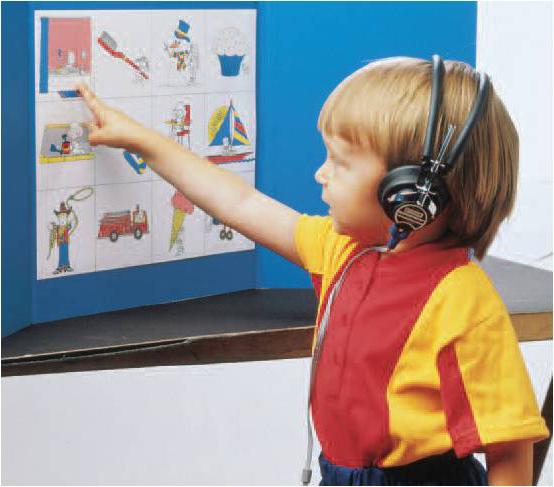 Понимание речи (импрессивная речь) страдает из-за неполноценности ее слухового восприятия. Ведь прежде чем понять сказанное, нужно его правильно воспринять, то есть правильно услышать, а при сниженном слухе это далеко не всегда возможно. Словарный запас детей с нарушением слуха отличается целым рядом своеобразных особенностей, типичных именно для этой категории детей. Основные из них следующие.Малый запас слов. Их именно мало, потому что ребенок со значительной степенью снижения слуха лишь немногое может самостоятельно уловить из речи окружающих и тем более прочно усвоить (имеются в виду те случаи, когда с ним не проводится никакой специальной работы по обогащению словаря).Неточность понимания значений употребляемых ребенком слов, выражающаяся в большинстве случаев в расширении и размытости этих значений. Так, название предмета может заменяться названием действия, признака или другого предмета ("умываться" вместо "умывальник" или вместо "мыло"; "горячий" вместо "утюг"; "температура" вместо "термометр" и т. п.). Приведенные примеры во многом объясняются все той же бедностью словарного запаса — как говорится, не до тонкостей, лишь бы уловить, о чем вообще идет речь и подобрать хоть сколько-нибудь подходящее слово...Замены близких по звучанию слов, что характерно и для процесса восприятия речи (так называемые "ослышки"). Слабослышащий нередко улавливает лишь общий ритмический рисунок слова, то есть количество слогов в нем и место ударения. С этой точки зрения слова внутри каждой из приведенных ниже групп могут восприниматься ребенком как одинаковые: кочка — горка — кошка — норка — порка; молоток — потолок — порошок — петушок; ворота — ворона — хороший.Искажение окончаний слов, нередко до полной неузнавамости слова, например: "мой" вместо "мост"; "пароль" вместо "паром". Такие особенности произношения слов типичны именно для детей со сниженным слухом, что объясняется безударностью большинства окончаний в русском языке, а значит, недостаточной разборчивостью их звучания. В таком приблизительном, усеченном виде они и усваиваются детьми. Это лишний раз свидетельствует о необходимости особенно четкого проговаривания каждого слова в процессе общения со слабослышащим ребенком.Опускание безударных приставок и суффиксов по причине недостаточно хорошей слышимости тех и других, например: "бежали" вместо "побежали" или вместо "прибежали"; "стол" вместо "столик".Выпадение согласных звуков при их стечении, например: "трау" или "pay" вместо "страус" (последний глухой согласный тоже не слышен); "лон" вместо "слон".Замены акустически близких звуков, не различаемых ребенком на слух, что приводит к изменению смыслового значения слов ("колос" вместо "голос", "гардина" вместо "картина").Нередко при произнесении одного и того же слова могут иметь место сразу несколько из перечисленных видов искажений, что изменяет слово до полной неузнаваемости, например: "рата" вместо "трактор", "арот" вместо "коробка". Все это вместе взятое позволяет судить о том, насколько неотчетливы и неустойчивы представления ребенка с нарушением слуха о смысловом значении и звуковом составе употребляемых им в речи слов.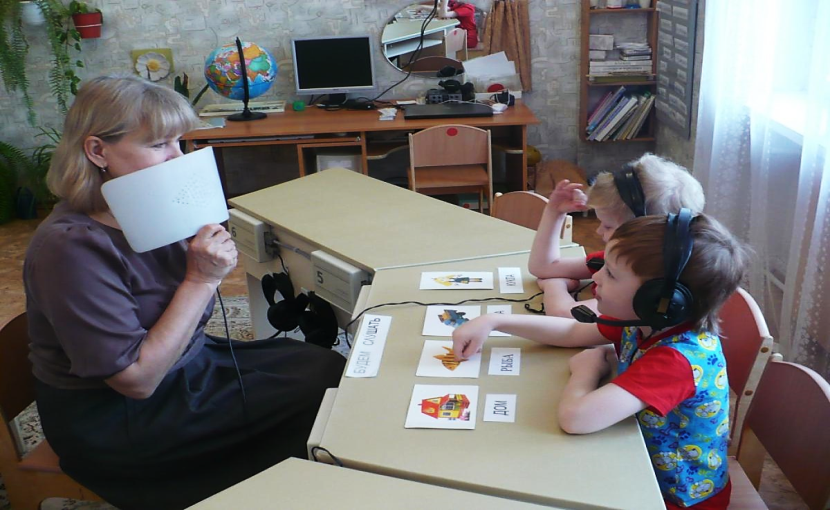 В течение всех лет школьного обучения педагогам с большим трудом и не всегда достаточно успешно приходится перевоспитывать изначально неправильно сформировавшуюся (или даже заново воспитывать вообще несформировавшуюся) речь ребенка. По этой причине хочется еще и еще раз призвать родителей к тому, чтобы они постарались уже в самом раннем возрасте поставить развитие речи ребенка на правильные "рельсы". И сделать это можно только путем максимального обеспечения ее слышания, что достигается следующим:достаточно громкой, небыстрой и отчетливой речью окружающих, которую ребенок сможет лучше услышать и понять;привлечением внимания ребенка к артикуляции говорящего, что значительно облегчает восприятие им речи за счет дополнительного использования и более сохранного зрительного анализатора; а сокращением расстояния до ребенка во время речевого общения с ним, что также улучшает слышимость речи;обогащением словарного запаса ребенка, поскольку знакомые слова всегда значительно легче воспринять и понять, чем впервые слышимые;четким и достаточно громким проговариванием окончаний слов, что позволит ребенку овладеть правильными грамматическими нормами речи.Кроме того, зная о большой предрасположенности ребенка со сниженным слухом к дефектному произношению многих звуков, важно уже с самого раннего его возраста предпринимать в этом отношении необходимые профилактические меры (громкое и отчетливое произнесение звуков взрослыми и привлечение внимания ребенка к артикуляции говорящего, о чем уже упоминалось выше). Однако при этом не следует замыкаться лишь на чисто слуховой стороне проблемы. Важно также обратить внимание на правильность строения речевого аппарата ребенка и на подвижность его артикуляторных органов, поскольку и то и другое нередко бывает нарушено. Своевременное устранение этих не связанных с состоянием слуховой функции препятствий на пути к овладению правильным звукопроизношением значительно улучшит последнее даже при том же самом состоянии слуха.Не касаемся здесь достаточно эффективных специальных методов обучения, практикуемых  в дошкольном возрасте, а говорим лишь о "домашних" средствах, доступных самим родителям и играющим очень большую роль в формировании у ребенка возможно более полноценной речи. 